附件：参会回执及交通路线图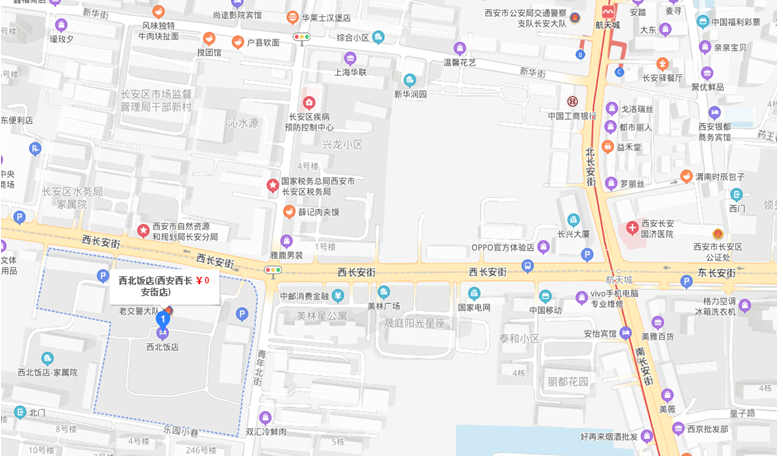 路线一：西安北客站，地铁2号线航天城站B口出站，下车向南100米到长安区老区委十字向西500米路南，西安市长安区西北饭店。路线二：高速包茂高速韦曲（航天）收费站下，沿东长安街向西6公里,到达西安市长安区西北饭店。参会回执表参会回执表参会回执表参会回执表参会回执表参会回执表单位名称详细地址邮编参会者姓名性别职务办公电话手机住宿（单、双人间）